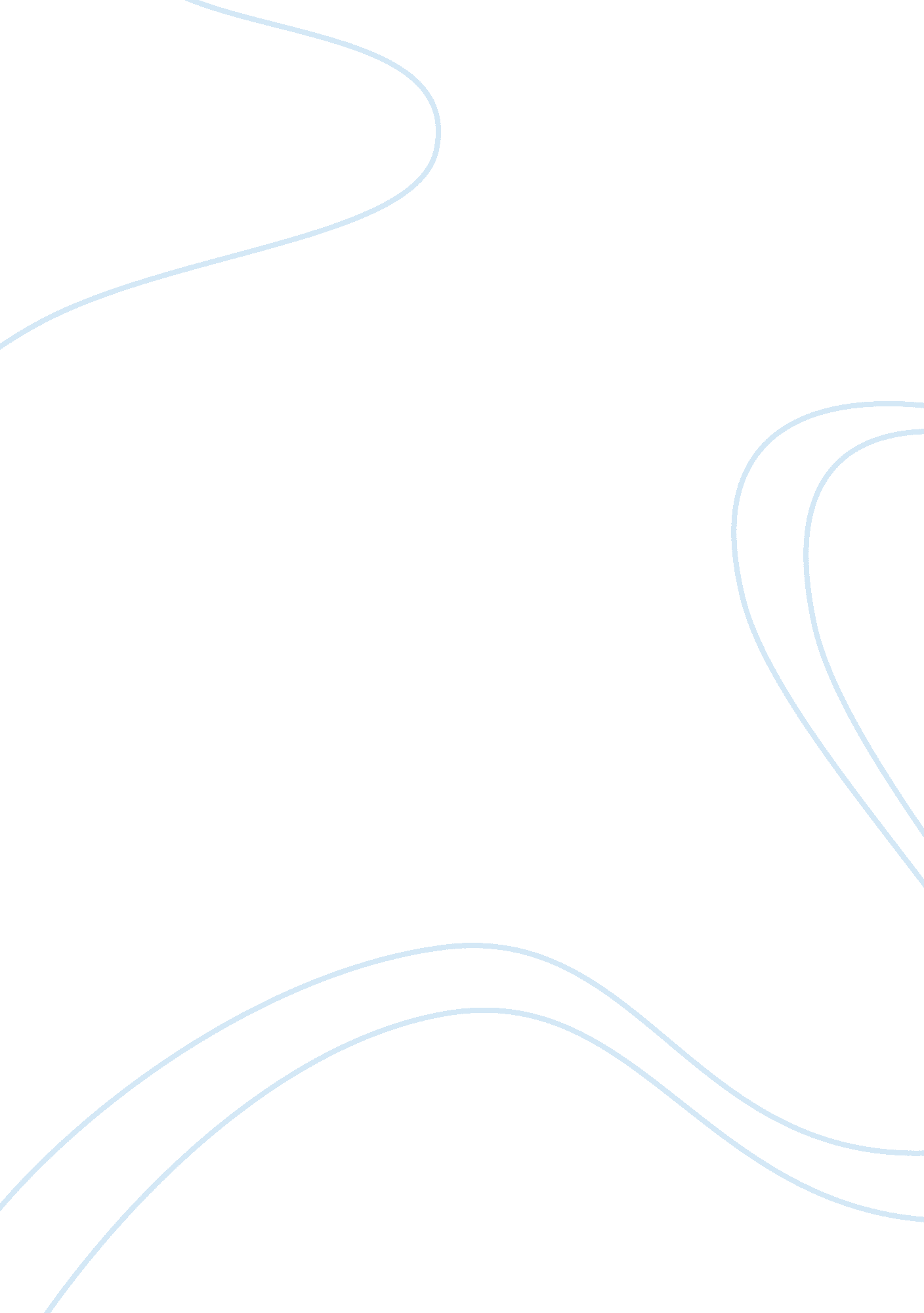 Just doin harvard referencing and contents pageBusiness, E-Commerce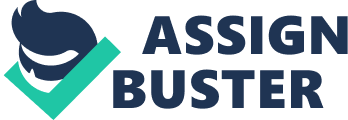 Bibliography Azadavar, R, shahbazi, D & Teimouri, ME “ The Role of Security as a Perception on s’ Online Purchasing Behavior,” Viewed on February 26, 2014. Baker, L 2006, “ Google Checkout Payment System Streamlines Online Shopping,” Viewed on February 26, 2014, BRC 2014, “ Online sales of non-food products in the UK grew 19. 2% in January versus a year earlier.” In January 2013, they had increased by 13. 5% over the previous year. Viewed on February 26, 2014. Buttler, s 2014, “ Shopping by smartphone and tablet in UK increases by 18%,” Viewed on February 26, 2014. Centre for Retail Research n. d, “ Retail in 2018 - Shop numbers, Online and the High Street: A GUIDE TO RETAILING IN 2018 BY THE CENTRE FOR RETAIL RESEARCH,” Gauri, DK, Bhatnagar, A & Rao, R 2008, “ Role of Word of Mouth in Online Store Loyalty: Comparing online store ratings with other e-store loyalty factors,” COMMUNICATIONS OF THE ACM, vol. 51, no. 3, pp. 89-91. GB 2013, “ Internet Access - Households and Individuals, 2013, Viewed on February 26, 2014,” Hall, J 2012, “ Britons are biggest online shoppers in developed world,” Viewed on February 26, 2014. Keating, BW, Kriz, A & Quazi, A 2008, “ Financial risk and its impact on new purchasing behavior in the online retail setting,” Li, N. & Zhang, P. 2002, “ CONSUMER ONLINE SHOPPING ATTITUDES AND BEHAVIOR: AN ASSESSMENT OF RESEARCH.” Viewed on February 26, 2014. Lim, HC, Chung, JJ & Pedersen, PM 2012, “ Effects of electronic word-of-mouth messages,” SMIJ, vol. 8, no. 1, pp. 56-75. Viewed on February 26, 2014. Lomas, 2013, “ IDC: Tablet Sales Grew 78. 4% YoY In 2012 — Expected To Pass Desktop Sales In 2013, Portable PCs In 2014,” Viewed on February 26, 2014. Machado, AT 2015, “ DRIVERS OF SHOPPING ONLINE: A LITERATUREREVIEW,” IADIS International Conference e-Commerce, Viewed on February 26, 2014. MasterCard, n. d, “ Register for MasterCard SecureCode at these Participating Issuers,” Viewed on February 26, 2014. Mekovec, R & Hutinski, Z 2012, “ The role of perceived privacy and perceived security in online market.” Viewed on February 26, 2014. Morris, B 2013, “ More Consumers Prefer Online Shopping,” Viewed on February 26, 2014. Monsuwe, TP, Dellaert, BGC & Ruyter, K 2004, “ Whatdrivesconsumerstoshop online? A literature review,” International Journal of Service Industry Management, vol. 15 no. 1, pp. 102-121. Naiyi, Y 2004, “ Dimensions of Consumer’s Perceived Risk in Online Shopping,” Journal of Electronic Science and Technology of China, vol. 2 no. 3., pp. 177-182. Ofcom n. d, “ Facts & Figures,” Viewed on February 26, 2014. Ofcom 2012, “ Average residential UK broadband speeds reached 12. 0Mbit/s in November 2012, Ofcom research reveals,” Viewed on February 26, 2014. PayPal n. d, " Benefits." Viewed on February 26, 2014. Pedersen, PM 2012, “ Effects of electronic word-of-mouth messages,” “ Perceived Risk of Online Shopping: Differences Between the UK and China.” Viewed on February 26, 2014 RetailWeek 2014, “ Analysis: Why online buying peaks were so different over Christmas 2013.” Viewed on February 26, 2014. Rigby, C 2013, " Online shopping set to grow by 50% over the next five years, says Verdict study, in the week that ONS figures show 22. 5% ecommerce growth for August alone,” Viewed on February 26, 2014. Su, D & Huang, X 2011, “ Research on Online Shopping Intention of Undergraduate Consumer in China--Based on the Theory of Planned Behavior,” International Business Research, vol. 4, no. 1, pp. 86-92. The Associated Press 2013, “ Growing pains come with growth of online shopping,” Viewed on February 26, 2014 VISA n. d, “ Verified by Visa: Verified by Visa gives you extra protection and peace of mind when you’re shopping online,” Viewed on February 26, 2014 Zhou, L, Dai, L & Zhang, D 2007, “ ONLINE SHOPPING ACCEPTANCE MODEL— A CRITICAL SURVEY OF CONSUMER FACTORS IN ONLINE SHOPPING,” Journal of Electronic Commerce Research, vol. 8, no. 1, pp. 41-62. Viewed on February 26, 2014. 